ALCALDIA MUNICIPAL DE USULUTÁN La municipalidad realizo la entrega de paquete de víveres a taxistas en el sector del Yugo y Los Pilotos para solidarizarse con quienes laboran en las distintas unidades y así puedan sufragar las necesidades de alimentación en sus hogares. Con el objetivo de apoyar y beneficiar a las familias por la pandemia por COVID-19.Fecha de ejecución: 20 de julio 2020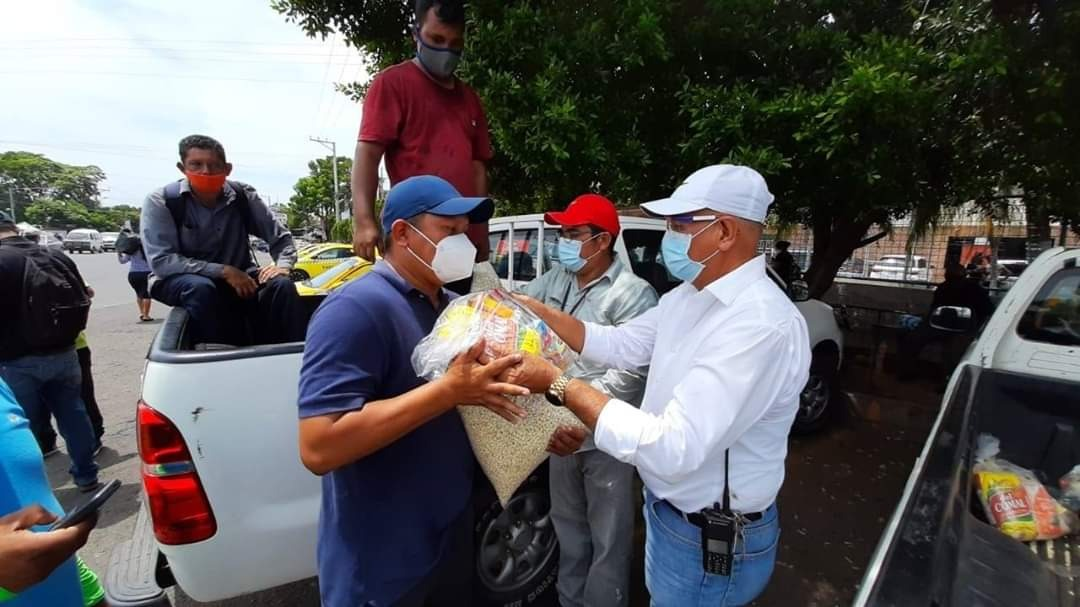 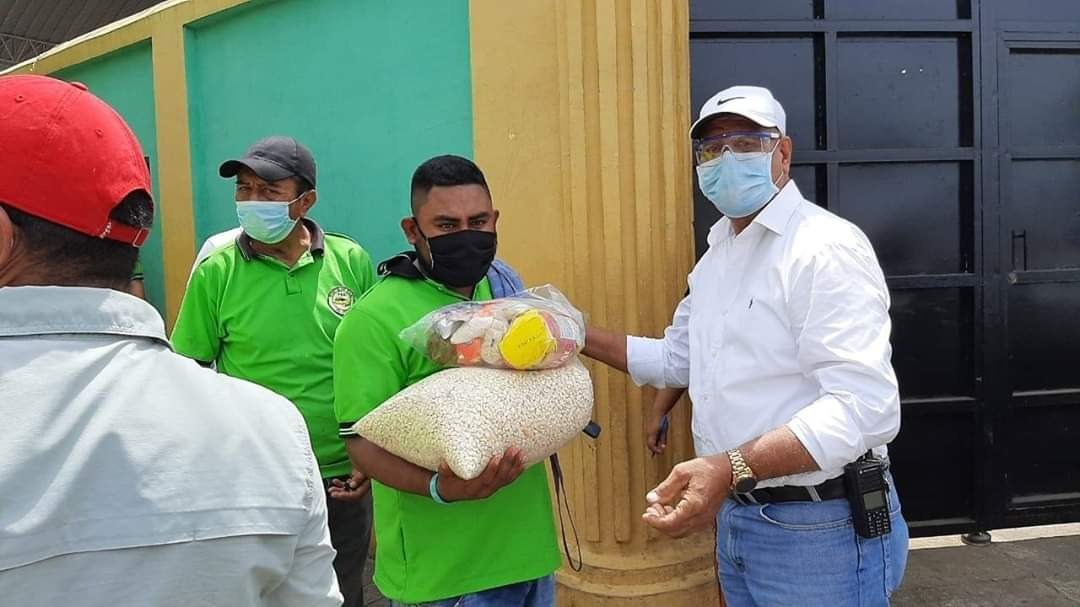 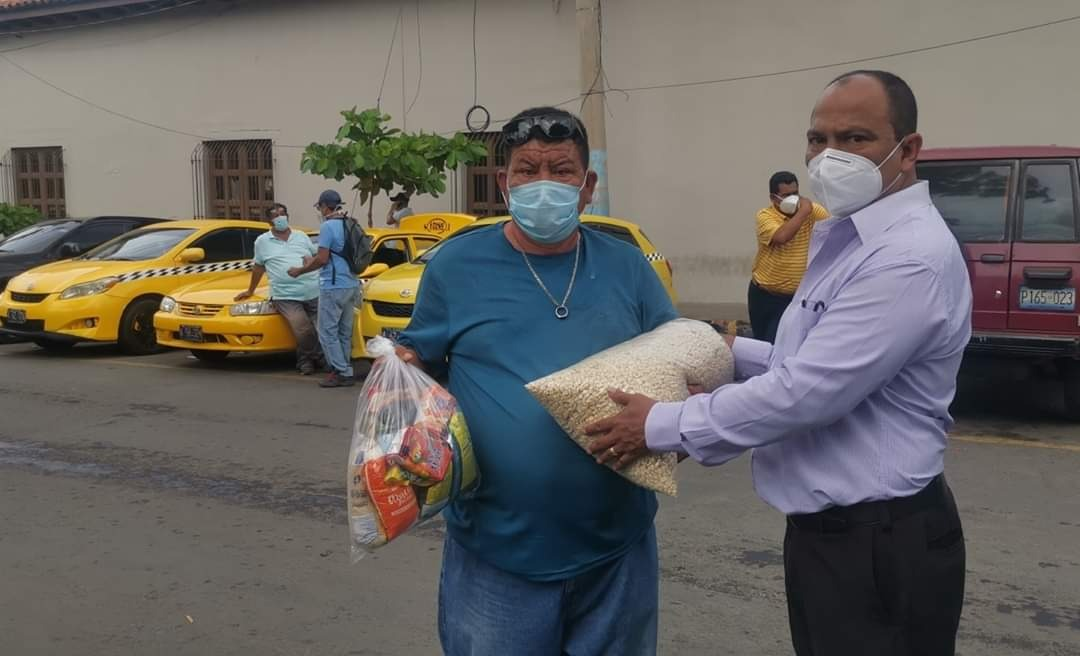 